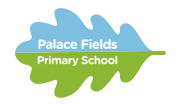 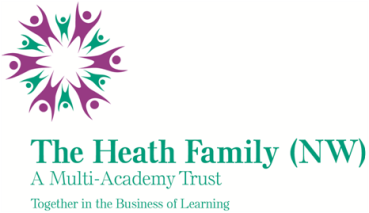 Palace Fields Primary SchoolBadger Close, Palace Fields, Runcorn, WA7 2QWPart of The Heath Family Trust (NW)NOR:  175(Principal:  Paul Holloway)Tel No:  01928 716521Email:  PHolloway@pfp.theheathfamily.org.ukWebsite:  www.palacefieldsprimary.org.ukRequired:  1st September 2022Class teacher – Fixed term contract one year The Governors of Palace Fields Primary School are looking to appoint a motivated, inspiring and dedicated teacher to join a team of staff committed to delivering the highest standards of education.  ECTs are welcome to apply, as are more experienced teachers.  Applicants will need to:  Have outstanding teaching skills which motivate and inspire children Demonstrate a commitment to establishing high expectations and ensuring continuous progress and school improvement Engage in all aspects of school life Have excellent interpersonal skills and be able to develop effective relationships with parents and the wider school community   We can offer you:-A warm and welcoming school with high aspirations for both students and staff.A team of staff committed to achievement for all.A highly effective and supportive governing body.Ongoing professional development opportunities with outstanding practitioners.Applicants are warmly encouraged to visit our school.  Please contact Mrs Libby Connor (School Office) on 01928 716521 or email LConnor@pfp.theheathfamily.org.uk to arrange an appointment. Contract type: Fixed term Salary: MPS/UPSLocation: Palace Fields Primary School, Badger Close, Palace Fields, Runcorn, WA7 2QW Closing Date:- Friday 24th June 12 noon. Lesson observations and Interviews are yet to be confirmed but will take place w/c 27th June 2022.The Heath Family (NW) is committed to safeguarding and promoting the safety and welfare of children and young people and expects all staff and volunteers to share this commitment.  We follow safer recruitment practice and all appointments are subject to satisfactory enhanced DBS clearance, satisfactory references and verification of identity and qualifications. Further information about DBS checks can be found at www.gov.uk/crb-criminal-records-bureau-checkKey documentsWelcome LetterAbout the Heath Family (NW)Role SpecificationPerson SpecificationHow to applyApplication form.